CREA LE TUE MAPPE, PESCA E VINCI CON INSIGHT GENESIS CHALLENGERomsey, Regno Unito - Oggi GoFree, brand digitale di Navico, leader mondiale nella tecnologia marittima, ha dato il via alla competizione "Insight Genesis Challenge" dedicata a tutti gli appassionati di pesca e nautica. La sfida premierà chi tra i partecipanti riuscirà a creare mappe cartografiche registrando più acri possibili di laghi, acque interne e costiere durante la navigazione. Insight Genesis è uno strumento GoFree basato su cloud semplice da utilizzare, che consente ai naviganti di creare un account online gratuito, caricare le registrazioni sonar su display multifunzione Simrad & Lowrance e scaricare carte di curve di livello personalizzate. La community di cartografia online consente agli utenti di creare e archiviare un numero illimitato di mappe cartografiche, personalizzabili e regolabili con curve di livello ad alta risoluzione, ombreggiature per le variazioni di profondità, compensazioni di profondità automatiche e manuali, note, tag e waypoint.Gli iscritti Free o Premium possono partecipare alla competizione Insight Genesis Challenge e creare facilmente carte e registrazioni durante la navigazione o una battuta di pesca. Una volta terminato, è sufficiente accedere alla competizione su www.insightgenesischallenge.com, caricare i dati registrati e cogliere così l'opportunità di vincere il NUOVO chartplotter/fishfinder multifunzione Lowrance HDS Gen3 da 7", oltre a fantastici premi mensili.Per chi fosse nuovo a questo tipo di cartografia e utilizzo di dati, Insight Genesis è uno strumento semplice e intuitivo basato su Web, che fornisce dati utili a identificare aree di pesca cruciali attraverso la composizione del [1]fondale e la cartografia della [2]vegetazione. Una vera novità nel settore. Il sistema cartografico di Insight Genesis offre agli appassionati di pesca quella marcia in più per catturare i pesci migliori e più grandi, tutto nel minor tempo possibile. "Siamo entusiasti di lanciare la sfida Insight Genesis Challenge per il 2015 e contribuire così a tracciare ancora più acri di acque costiere, laghi e corsi d'acqua che si andranno ad aggiungere ai milioni già riportati dagli utenti online" ha dichiarato Simon Conder, Director of Marketing di Navico, che ha aggiunto "Registrarsi online è semplice, così come registrare i log sonar mentre si naviga, caricarli sul sito Web di Insight Genesis e accedere gratuitamente alle migliori carte sonar in assoluto. Dopodiché, si ha anche la possibilità di vincere uno dei nostri fantastici premi." [3]Per partecipare, occorre: Visitare la pagina http://www.insightgenesischallenge.com. Completare il modulo di iscrizione. Creare un account Insight Genesis o utilizzarne uno esistente.Usare un'unità Lowrance o Simrad compatibile per raccogliere i dati.Registrare i log sonar su una scheda SD e caricare i dati raccolti come "Pubblici". Da i dati presenti sulla scheda SD viene creata automaticamente una carta personalizzata condivisibile con la community online di Insight Genesis.Alla fine, l'utente che ha caricato il maggior numero di acri pubblici durante il mese si aggiudicherà la vittoria. 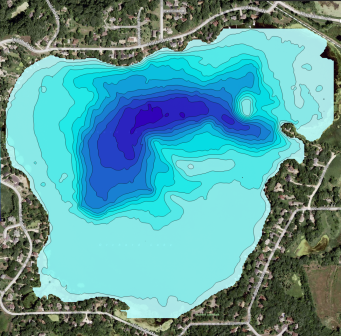 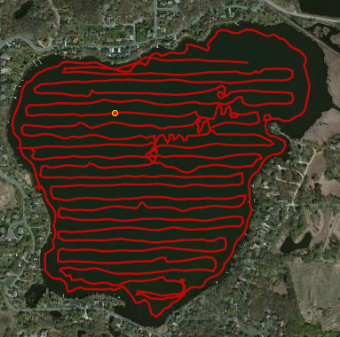 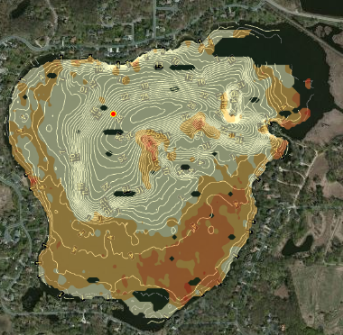 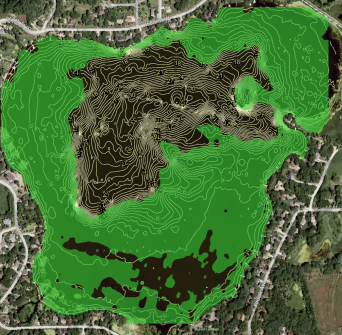 Da sinistra a destra: le schermate in alto mostrano il percorso, la profondità, la vegetazione e la composizione del fondale.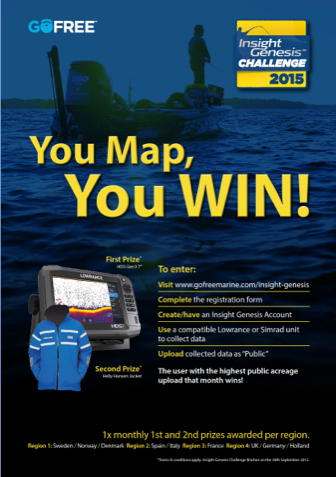 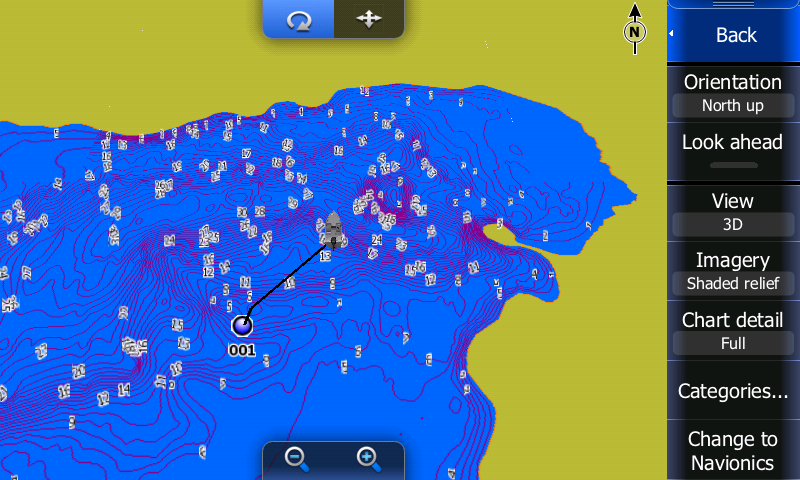 Insight Genesis: visualizzazione delle linee di livello create dall'utente[1] Solo con l'iscrizione Premium.[2] Solo con l'iscrizione Premium.[3] Termini e condizioni disponibili su www.insightgenesischallenge.com. Insight Genesis Challenge termina il 30 settembre 2015.Informazioni su GOFREE: GOFREE fa parte del gruppo di aziende Navico, principale fornitore al mondo di elettronica marittima che realizza i suoi prodotti attraverso marchi leader di settore, come Lowrance, Simrad, Simrad PRO, GOFREE e B&G. Navico conta all'incirca 1.500 dipendenti nel mondo e vanta una rete di distribuzione che si estende su oltre 100 Paesi. www.navico.com